天祝学校和创客空间平面布局图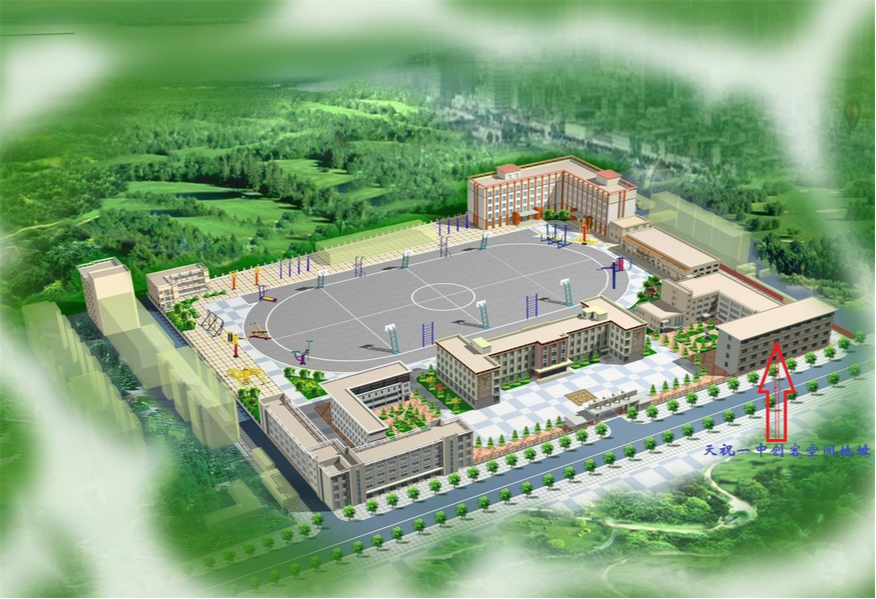 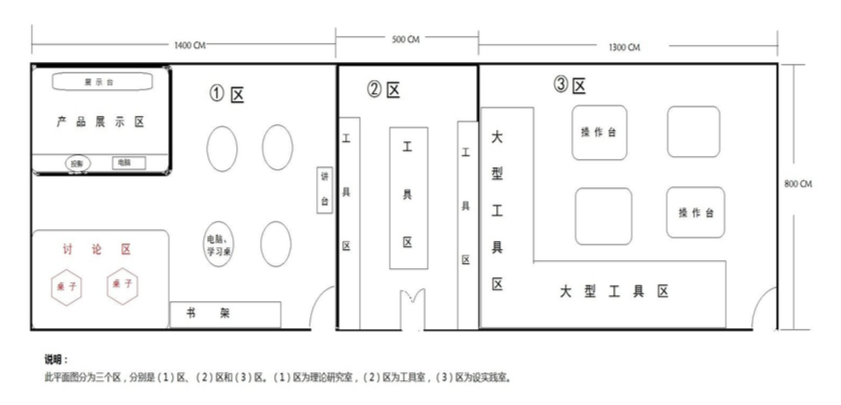 天祝一中设计净水器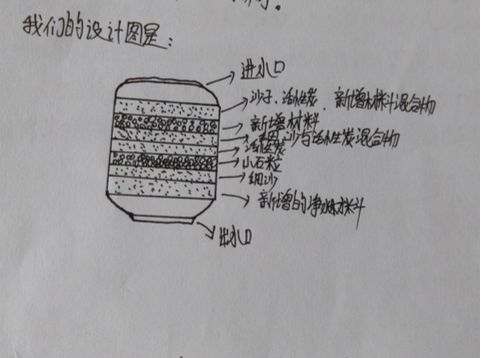 通渭一中学生图片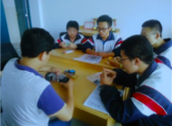 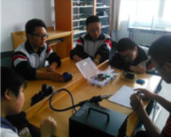 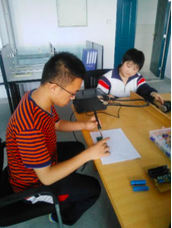 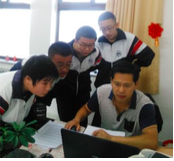 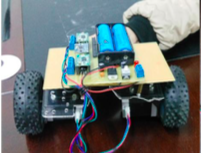 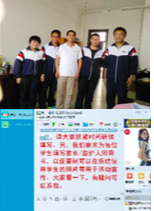 通渭一中创客空间宣传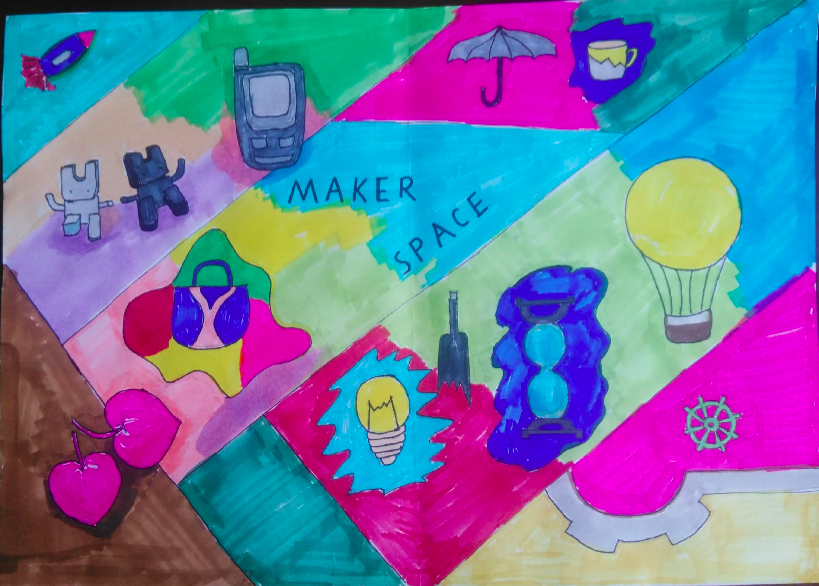 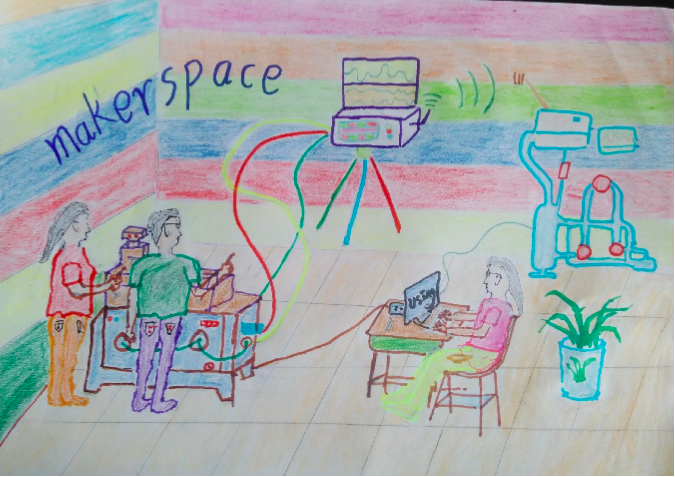 通渭一中logo，口号: 我是创客，我自信，我能行。 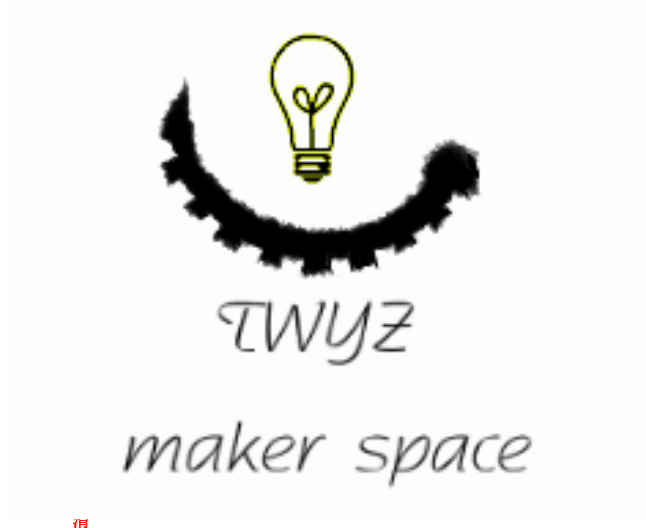 通渭一中平面图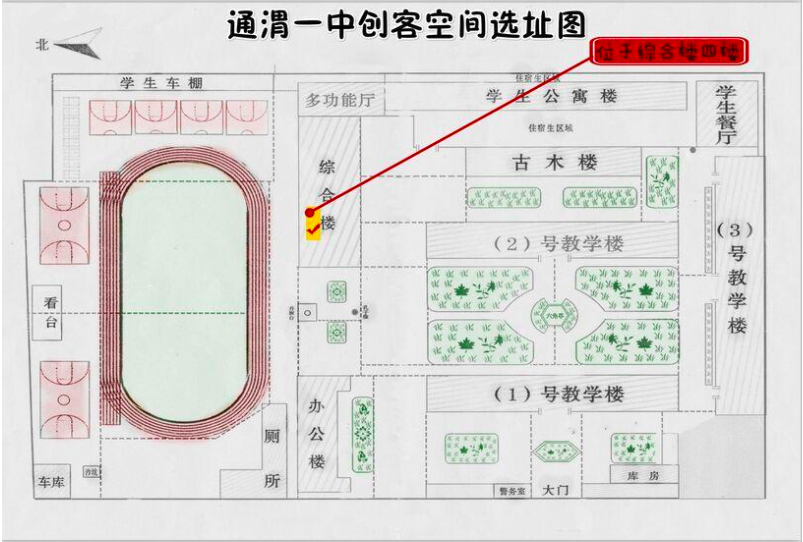 陕西蒲城尧山中学徽标，口号:我创故我在 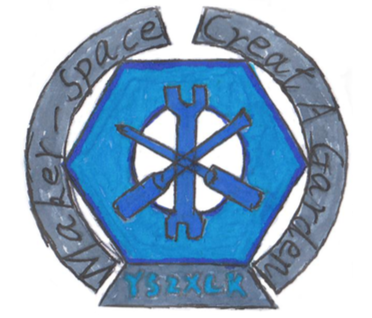 创客空间设计图：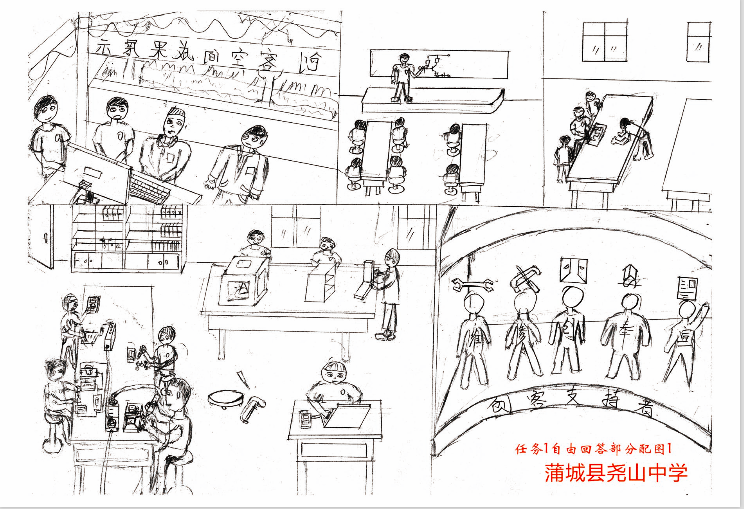 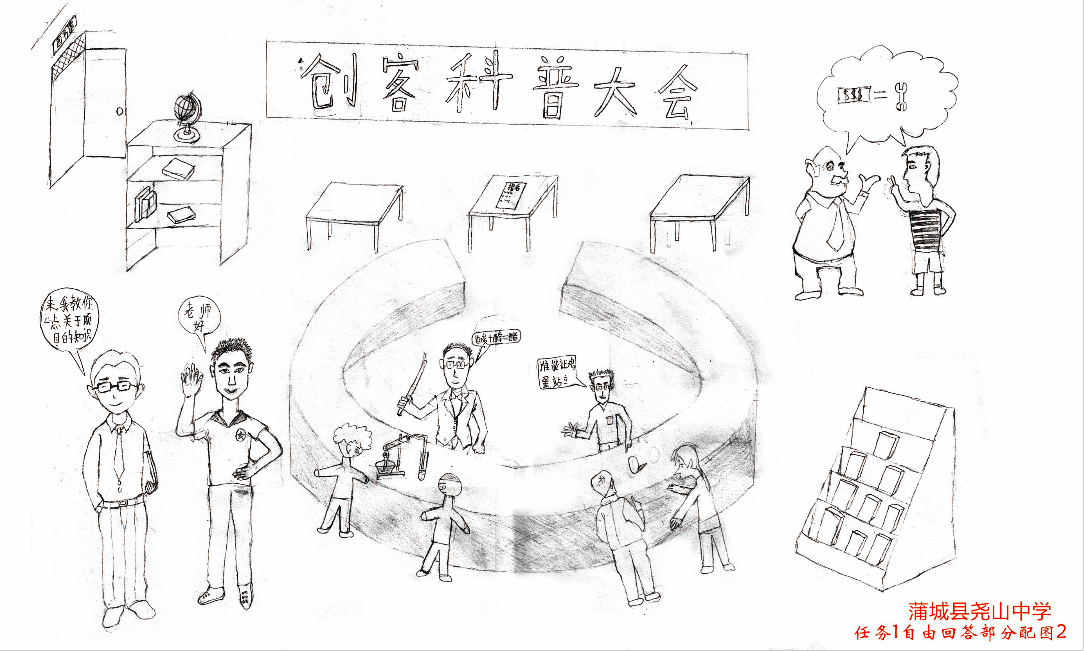 